Slovenská mena – Euro 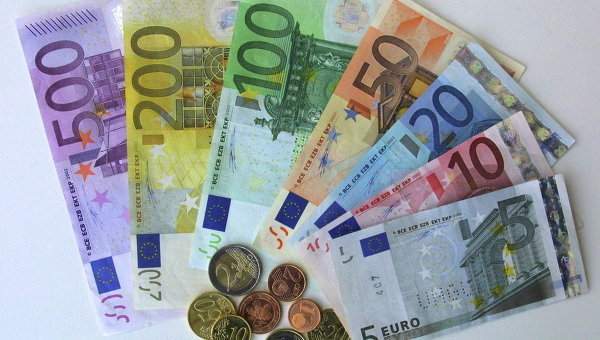 Koruna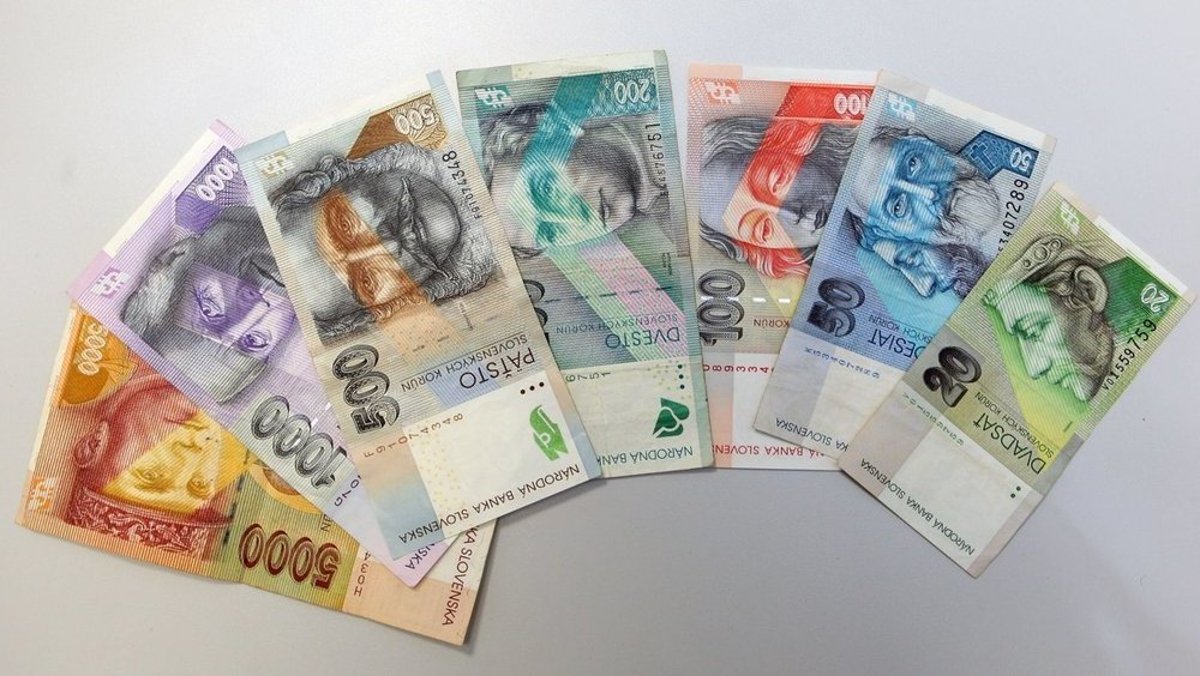 Zahrajte sa na obchod.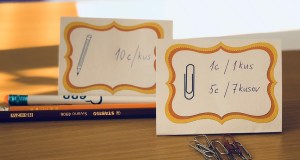 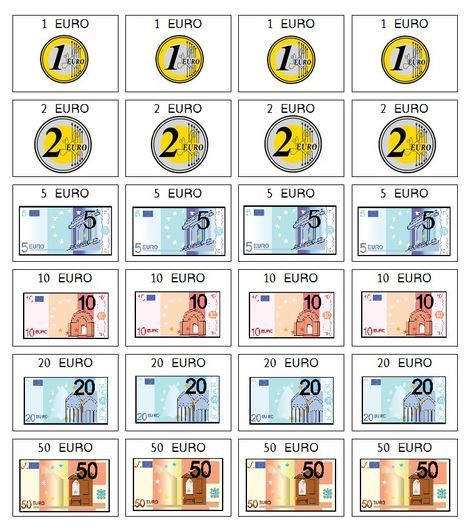 